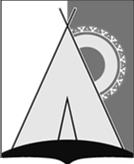 СОВЕТ ДЕПУТАТОВСЕЛЬСКОГО ПОСЕЛЕНИЯ РУССКИНСКАЯСургутского муниципального районаХанты - Мансийского автономного округа - ЮгрыРЕШЕНИЕ« 27 » апреля  2023 года					                                              	 № 177д. РусскинскаяО внесении изменений в решениеСовета депутатов сельского поселения Русскинская от 14.12.2022 г. № 160"О бюджете сельского поселенияРусскинская на 2023 годи на плановый период 2024 и 2025 годов"В соответствии с Бюджетным кодексом Российской Федерации, Совет депутатов сельского поселения Русскинская решил:1. Внести в решение Совета депутатов сельского поселения Русскинская от 14.12.2022 г. №160 "О бюджете сельского поселения Русскинская на 2023 годи на плановый период 2024 и 2025 годов" следующие изменения:1.1. Пункт1 изложить в новой редакции:«1. Утвердить основные характеристики бюджета поселения на 2023 год:- общий объём доходов в сумме  45 млн.290,9 тыс.рублей;- общий объём расходов в сумме 48 млн.153,0 тыс.рублей.           - дефицит бюджета сельского поселения Русскинская в сумме 2 млн.862,1 тыс.рублей;- верхний предел муниципального внутреннего долга на 01 января 2024 года в сумме 0,0 тыс.рублей, в том числе верхний предел долга по муниципальным гарантиям 0,0 тыс.рублей;- объем расходов на обслуживание муниципального внутреннего долга в сумме 0,0 тыс.рублей;»2. Пункт 2 изложить в новой редакции:« 2.Утвердить основные характеристики бюджета поселения на плановый период 2024 и 2025 годов:- общий объём доходов на 2024 год в сумме 35 243,9 тыс.рублей и на 2025 год в сумме 40 373,9 тыс.рублей;- общий объём расходов на 2024 год в сумме 35 243,9 тыс.рублей, в том числе условно утвержденные расходы в сумме 575,5 тыс.рублей и на 2025 год в сумме 40 373,9 тыс. рублей, в том числе условно утвержденные расходы в сумме 1 150,9 тыс. рублей»3. Приложения  1, 2, 3, 4, 5, 6, 11, 12  изложить в новой редакции согласно приложениям 1, 2, 3, 4, 5, 6, 7, 8 к настоящему решению. 4. Настоящее решение опубликовать (обнародовать) в средствах массовой информации.5. Контроль за выполнением данного решения оставляю за собой.И.п.главы сельского поселения Русскинская    				М.В. Маринина